Yearbook Buddy Pages FOR SALE!Split a page with your friends!FULL PRICE IS $300.00 (limited space)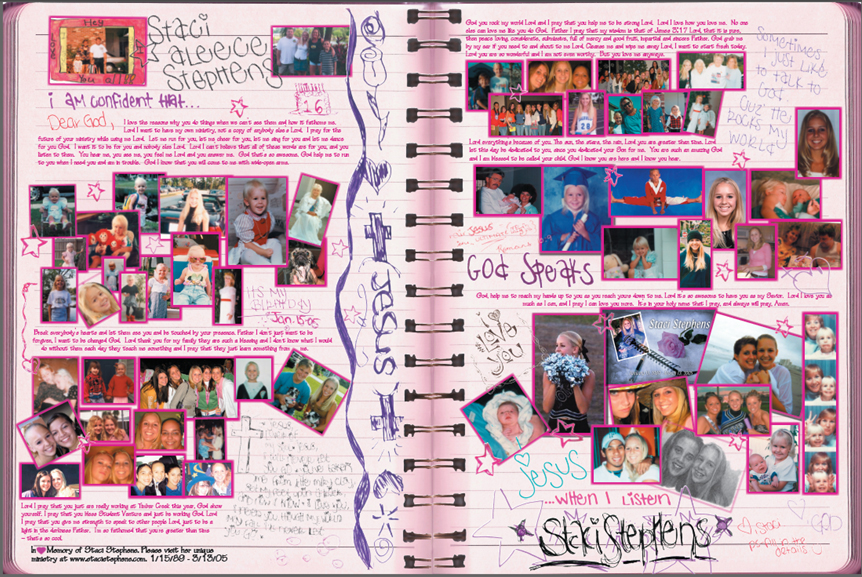 Make your payment in ASB. Submit pictures/text/design to Room 113-Mrs. Zotos by 3/1.10 friends$30.00 each9 friends$33.33 each8 friends$37.50 each7 friends$42.86 each6 friends$50.00 each